Читаем о Великой Отечественной войне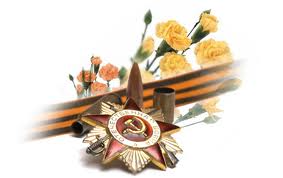 Адамовіч, А. Я з вогненнай вёскі... : [аб расправе фашыстаў з мірнымі жыхарамі беларускіх вёсак: па ўспамінах сведкаў] / А. Адамовіч, Я. Брыль, У. Калеснік. – Мн. : Маст. лiт., 1975. – 447 с.  Гэта кніга-дакумент, у якой сабраны запісаныя аўтарамі сведчанні ўцалелых жыхароў з сотняў беларускіх вёсак, спаленых фашыстамі разам з людзьмі. Алексеев, С. П. Рассказы о Великой Отечественной войне : [для мл. шк. возраста] / С. Алексеев ; худож. А. Симанчук. – М. : Мир искателя, 2014. – 64 с. – (Библиотечка школьника). В книгу вошли рассказы о решающих сражениях Великой Отечественной войны – героической Московской битве. великих битвах на берегах Волги, на Курской дуге, о бороне Севастополя, Ленинграда, о штурме Берлина. Алексиевич, С. А. Последние свидетели : кн. недет. рассказов / С. Алексиевич. – М. Мол. гвардия, 1985. – 175 с. Эта книга состоит из рассказов тех, кто был в войну ребенком или подростком. Сегодня  – они последние свидетели тех трагических дней. И они рассказывают, как их детство сжигали, расстреливали, убивали и бомбой, и пулей, и голодом, и страхом, и безотцовщиной. Фашизм обвиняют дети, которые хотят верить, что они последние свидетели последней войны и что детство никогда больше не будет называться войной. С. Алексиевич – автор известной документальной повести «У войны – не женское лицо», она лауреат премии имени Николая Островского. Алексиевич, С. А.  У войны не женское лицо... :  док. проза /  С. А. Алексиевич. –  М. :  Правда,  1988. –  464 с. – ( Библиотека журнала «Знамя»). Документальная книга Светланы Алексиевич «У войны – не женское лицо...» рассказывает о героизме женщин поколения военных лет. Сделана она в жанре таких известных работ, как: «Я из огненной деревни...» А. Адамовича, Я. Брыля и В. Колесника и «Блокадная книга» А. Адамовича и Д. Гранина. Ее герои – более двухсот женщин-фронтовиков, подпольщиц и партизанок. Это и более двухсот рассказов-исповедей о пережитом... Алмазов, Б. А. Я иду искать : [повесть] / Борис Алмазов. – СПб. : М. : Речь, 2015. – 160 с. – (Вот как это было)  Десятилетия назад отгремели жестокие сражения Великой Отечественной войны. Выросли дети, которым война кажется далёкой историей. Шестиклассник Костя Макаров на школьном чердаке находит старый фотоальбом со снимками военной поры. На одном из них среди улыбающихся ребят – трое военных в гимнастёрках. Как их звали? Что это были за люди? Как сложились их солдатские и человеческие судьбы? Астафьев, В. П. Васюткино озеро : [рассказы, повесть] / Виктор Петрович Астафьев. – М. : Эксмо, 2012. – 256 с. – (Классика в школе).        Перед вами книга из серии «Классика в школе», в которой собраны все произведения, которые изучаются в начальной школе, средних и старших классах. Не тратьте время на поиски литературных произведений, ведь в этих книгах есть все, что необходимо прочесть по школьной программе: и для чтения в классе, и для внеклассных заданий. Избавьте своего ребенка от длительных поисков и невыполненных уроков. Бакланов, Г. Я.  Навеки девятнадцатилетние :  повесть: для ст. возраста /  Григорий Бакланов. –  М. :  Дет. лит.,  1986. –  175 с. – (Библиотека юношества). Эта книга о тех, кто не вернулся с войны, о любви, о жизни, о юности, о бессмертии. В  нашем поколении  из  каждых  ста, ушедших  на  фронт, с войны вернулось не больше трех. Параллельно   в   книге  идет  фоторассказ.   Людей,  которые  на  этих фотографиях,  я   не  встречал  на   фронте   и  не  знал.   Их  запечатлели фотокорреспонденты и, может быть, это все, что осталось от них. Балтер, Б. И.  До свидания, мальчики! :  повесть, рассказы /  Б. И. Балтер. –  М. :  Сов. писатель,  1991. –  365 с.  «До свидания, мальчики!» – самое известное произведение Б.Балтера, сразу же покорившее читателей, переведенное и по достоинству оцененное едва ли не во всех странах Европейского континента. В 1964 г. по повести был снят фильм, а спектакль, поставленный в Московском театре им. Ленинского комсомола, собирал неизменные аншлаги. Эта повесть – о южном городе, наполненном зноем и запахом акаций, о юных героях, вчерашних школьниках и будущих солдатах, о дружбе, пробуждающейся любви и ощущении бесконечности жизни, счастливой и непредсказуемой. В книгу, помимо повести «До свидания, мальчики!», вошли менее известные, переработанные, а также ранние произведения писателя.  Богомолов, В. О.  Иван; Зося :  повести /  В. О. Богомолов. –  М. :  Дет. лит.,  1985. –  127 с. – (Школьная библиотека). В. О. Богомолов – участник Великой Отечественной войны, на фронт попал совсем юным: ему не было и 15 лет. Главный герой повести В. О. Богомолова – мальчик Иван. Уже в первые дни войны судьба жестоко распорядилась с ним: отец убит на границе, маленькая сестрёнка погибла у него на глазах. И герой принял решение – мстить врагу, стать полезным нашей армии. Он хотел бы остаться ребёнком, но вынужден каждый день смотреть в лицо смерти, поскольку стал разведчиком. Эта книга помогает понять, почему мы победили такого грозного врага. Ведь победить народ, где воюют даже дети, невозможно. Бондарев, Ю. В.  Горячий снег :  [роман] /  Ю. В. Бондарев. –  М. :  Мол. гвардия,  1978. –  382 с. – (Школьная библиотека). «Горячий снег» посвящен одной из героических и трагических страниц Великой Отечественной войны -   Сталинградской битве. Только что сформированная армия, в составе которой находится дивизия полковника Деева, отражает прорыв танковой группировки Манштейна, идущей на помощь окруженным войскам Паулюса. В центре внимания писателя  судьбы разных людей от командующего армией генерала Бессонова до рядовых солдат, истоки их ратного подвига, верности воинскому долгу.       Быкаў В. У. Знак бяды : аповесць / В.У. Быкаў. – Мн. : Маст. літ., 1984. – 254 с.  У новай аповесці Васіль Быкаў піша пра трагічны лёс жыхароў хутара Яхімоўшчына Сцепаніды і Петрака Багацькаў. У жыцці гэтых людзей адлюстраваліся тыя нягоды, якія выпалі на долю беларускага народа, яго барацьба з фашысцкімі акупантамі ў час Вялікай Айчыннай вайны.  Быкаў В. У. У тумане : аповесці, раман / В. У. Быкаў. – Мн. : Юнацтва, 1995. – 464 с. Аповесць «У тумане» прысвечана партызанам. Разведчыкі Бураў і Войцік павінны абясшкодзіць чалавека, які быццам служыць фашыстам. Пра гэты цяжкі паход і расказваецца ў творы. Трагічны лёс селяніна Хведара Роўбы ў гады сталінскіх рэпрэсій пакладзены ў аснову аповесці «Аблава». У аповесці «Мёртвым не баліць» паказана суровая праўда вайны.  Быков, В. В.  Журавлиный крик :  повести: пер. с бел. /  В. В. Быков. –  Мн. :  Юнацтва,  1984. –  272 с. – ( Библиотека юношества). В книгу народного писателя Белоруссии, лауреата Государственной премии СССР Василя Быкова вошли три повести о войне – «Журавлиный крик», «Альпийская баллада», «Обелиск». Это произведения о буднях великой битвы с фашизмом, о мужестве и героизме рядовых ее участников.  Васильев, Б. Л.  А зори здесь тихие...; Не стреляйте белых лебедей; В списках не значился /  Борис Васильев. –  М. :  Дрофа,  1993. –  462 с.  В данный сборник Б. Л. Васильева вошли повесть «А зори здесь тихие…», за которую автору присуждена Государственная премия СССР 1975 года, и два романа: «Не стреляйте в белых лебедей» и «В списках не значился».  Голявкин, В. В.  Рисунки на асфальте :  повести /  В. В. Голявкин. –  М. :  АСТ,  2007. –   253 с. – ( Любимое чтение). Так здорово играть с друзьями в футбол или пойти на рыбалку. А если грянет война? Вот у героя этой книги его веселый, добрый и вообще самый лучший папа на свете погибает на Великой Отечественной войне… Но надо найти в себе силы стать взрослым, опорой для младшего брата и, конечно, для своей мамы. Не должны на свете разгораться войны! А если и бывают, то надо быстро их заканчивать и жить мирной, хорошей жизнью. Тогда можно заняться мальчишескими делами и рисовать радостные рисунки на асфальте. Жизнь должна продолжаться!  Журба, П.  Александр Матросов / Павел Журба. – Л. :  Лениздат,  1976. –  406 с. Книга о жизни и подвиге Героя Советского Союза гвардии рядового Александра Матросова. Ильина, Е. Я. Четвертая высота : [повесть / Е. Я. Ильина. – М. : АСТ : Астрель, 2009. – 318 с.   Гуля Королева. Обычная девчонка, которая прожила очень необычную жизнь –короткую, но яркую. Она была одной из самых знаменитых юных актрис и спортсменок своего времени. Она, как и все ее ровесницы, дружила со сверстницами и влюблялась. А когда началась война, не колеблясь, пошла на фронт и отдала свою молодую жизнь за свободу нашей Родины. Кассиль, Л. А. Дорогие мои мальчишки : повесть / Лев Кассиль. – М. : Эксмо, 2015. – 224 с. – (День Победы. Классика военной литературы). Свою знаменитую повесть «Дорогие мои мальчишки» Лев Кассиль посвятил памяти Аркадия Гайдара, чье имя угадывается в имени одного из главных героев – Арсения Петровича Гая. Действие повести разворачивается во время Великой Отечественной войны в маленьком приволжском городке Затонске. Именно здесь мальчишки-школьники, воодушевленные учителем Арсением Гаем, создают свой собственный сказочный мир – таинственную Синегорию, где живут преданные, добрые и отважные люди. Но в сказку врывается тяжелая реальность: война сначала уносит жизнь любимого учителя, а потом приходит и в крошечный Затонск. И вот уже мальчишкам приходится не в сказке, но в жизни отстаивать верность своему синегорскому девизу – «Отвага, Верность, Труд – Победа!»  Кассиль, Л. А. Рассказы о войне / Лев Кассиль ; [худож.: И. Дунаева, В. Юдин]. – М. : ОНИКС, 2010. – 160 с. – (БРШ. Библиотека российского школьника)  Рассказы, собранные в этой книге, Лев Кассиль написал в годы Великой Отечественной войны. За каждым из них стоит реальная история –о мужестве и героизме русского народа на фронте и в тылу. Кассиль, Л. А.  Улица младшего сына :  повесть: для сред. шк. возраста /  Л. А. Кассиль, М. Л. Поляновский. –  Мн. :  Юнацтва,  1984. –  495 с. Повесть о жизни и смерти юного партизана Володи Дубинина — героя Великой Отечественной войны. Катаев, В. П. Сын полка : повесть / Валентин Катаев. – М.: Эксмо, 2015. – 224 с. – (День Победы. Классика военной литературы) Повесть «Сын полка» была написана Валентином Петровичем Катаевым (1897–1986) в 1944 году, в дни Великой Отечественной войны. Это история о судьбе простого крестьянского мальчишки Вани Солнцева, у которого война отняла все: родных и близких, дом и само детство. Наравне со взрослыми солдатами он преодолевал тяготы и опасности, помогая приблизить Великую Победу. Набатов, Г. И.  Юные мстители /  Г. И. Набатов. –  Л. :  Детгиз,  1960. –  188 с. –  (Школьная библиотека). Это документальная повесть о юных подпольщиках Оболя. Вчерашние школьники (среди них ленинградка Зина Портнова) объединены одним чувством – жгучей ненавистью к фашистским захватчикам. Члены подпольной организации «Юные мстители» поджигали заводы, взорвали  водокачку, разрушали дороги, распространяли листовки. Руководителем группы была Ефросинья Савельевна Зенькова, чью фамилию носит одна из улиц города Витебска. Никогда не забудем; Под смертью : рассказы белорус. ребят о днях Великой Отечественной войны / пер. с белорус. Б.И. Бурьяна, В.А. Жиженко На фашистской каторге В камере смертников Моя помощь В неволе. – Мн. : Маст. лiт., 2010. – 335 с. Эта книга стоит особняком в фонде белорусской литературы. Работа по её созданию началась вскоре после войны. В газете «Пiянер Беларусi» было напечатано письмо пионеров   37-й минской школы ко всем школьникам республики с предложением написать коллективную книгу об участии белорусских детей в Великой Отечественной войне. За два года было собрано около 400 рассказов. Часть из них и вошла в книгу, которая впервые увидела свет в 1948 году. Большую помощь юным авторам оказал Янка Мавр. Книга переиздавалась много раз, но не теряла интереса к себе среди новых поколений детей. Наш читатель получит уникальную возможность познакомиться с очередным, улучшенным, переизданием книги. Осеева, В.  А. Всё о Ваське Трубачёве и его товарищах: : [повесть для сред. шк. возраста: вся трилогия в одной книге] / Валентина Осеева ; худ. Екатерина Чудновская. – СПб. : Махаон, 2014. – 704 с. Трилогия известного детского прозаика В.А. Осеевой рассказывает о пионерах – Ваське Трубачеве и его товарищах. Это честные, смелые ребята, готовые защитить товарища, взять на себя самое трудное дело. В начале войны они оказались на территории, оккупированной фашистами, где принимают участие в борьбе с врагами. После долгих скитаний, горестей и потерь пионерский отряд возвращается домой. Жизнь продолжается. Надо восстанавливать все, что разрушено, надо работать, учиться. И все ребята, так рано повзрослевшие во время войны, идут строить школу.  Приставкин, А. И. Кукушата, или Жалобная песнь для успокоения сердца : [повесть] / Анатолий Приставкин. – М.: РИПОЛ классик, 2015. – 256 с. – (Наши дни и ночи для Победы, 1945– 2015). Роковые сороковые. Годы войны. Трагичная и правдивая история детей, чьи родители были уничтожены в годы сталинских репрессий. Спецрежимный детдом, в котором живут «кукушата», ничем не отличается от зоны лагерной – никому не нужные, заброшенные, не знающие ни роду, ни племени, оборванцы поднимают бунт, чтобы ценой своих непрожитых жизней отомстить за смерть своего товарища… «А ведь мы тоже народ, нас мильоны, бросовых…  Мы выросли в поле не сами, до нас срезали головки полнозрелым колоскам… А мы, по какому-то году самосев, взошли, никем не ожидаемые и не желанные, как память, как укор о том злодействе до нас, о которым мы сами не могли помнить. Это память в самом нашем происхождении… У кого родители в лагерях, у кого на фронте, а иные как крошки от стола еще от того пира, который устроили при раскулачивании в тридцатом… Так кто мы? Какой национальности и веры? Кому мы должны платить за наши разбитые, разваленные, скомканные жизни?.. И если не жалобное письмо (песнь) для успокоения собственного сердца самому товарищу Сталину, то хоть вопросы к нему…» Полевой, Б. Н.  Повесть о настоящем человеке / Б. Н. Полевой. – М. :  Худож. лит.,  1985. –  334 с.  В конце марта 1942 года летчик — истребитель Алексей Мересьев был сбит и упал в районе Черного леса Демянского кольца. О необычайной биографии, характере, мужестве, силе духа этого советского офицера рассказывает книга Бориса Полевого... Серков И. К. Мы с Санькой...; Мы с Санькой в тылу врага : повести: для сред. и ст. школ. возраста / И. К. Серков. – Мы – хлопцы живучие. – Мн. : Маст. лiт., 1978. – 287 с.  Эта книга Ивана Серкова вошла в «золотой» фонд белорусской детской литературы. Её герои – обычные белорусские мальчишки Ванька и Санька, которые любили играть в войну, в «Чапаева». Но одно дело играть в войну, и совсем другое, когда она приходит на твою землю по-настоящему. Героям досталось голодное, неуютное детство. Но как ни тяжело было им, они не жаловались. В их сердцах жило негасимое желание действовать, сражаться с захватчиками. И пусть они не принимали участия с оружием в руках в борьбе с врагом, – их стойкая вера в победу ставит их в наших глазах очень высоко. Смирнов, С. С. Брестская крепость / С. С. Смирнов. – М. : КоЛибри, 2010. – 480 с. Эта книга сама – часть истории. По мере создания она меняла судьбы своих героев, спасала от забвения и лжи сотни имен. Автор проделал колоссальную работу, по крупицам собирая мозаичную картину великой битвы, которую в течение многих дней вела горстка защитников с многократно превосходящими силами противника. Это книга о надежде, отчаянии и силе духа. Без книги С. Смирнова наша память о Великой Отечественной войне, о народном характере и о самой крепости были бы неполными. «Брестская крепость» – литературный памятник одному из самых драматических и значительных событий военной истории ХХ века. Книга «Брестская крепость» иллюстрирована кадрами из фильма, а также фотографиями уникальных архивных материалов и документов. Солодов, А. С. Девочка с косичками / А. С. Солодов. – М. : Молодая гвардия, 1984. – 128 с. : ил. Повесть рассказывает о ленинградской пионерке Зине Портновой. Она была членом обольской подпольной организации «Юные мстители», созданной во время Великой Отечественной войны на территории оккупированной фашистами Беларуси. На нашей витебской земле Зина Портнова совершила свой подвиг. Посмертно ей присвоено звание Героя Советского Союза.        Трахимёнок, С. А. Крошки : повесть, рассказы / Сергей Трахимёнок. – Мн.: Маст. літ., 2013. – 205, [1] с. Повесть «Белли пуэрри» из этой книги посвящена детям войны. Именно так и переводится название повести с латинского. Повесть имеет документальный характер, в ней описаны реальные судьбы белорусских подростков, которых война застала в санатории. Это описание их мытарств на оккупированной немцами территории. Судьбы этих детей сложились по-разному: кто-то попал к партизанам, кого-то приютили чужие люди, кто-то прошёл страшные испытания в немецких лагерях. Книга не оставит вас равнодушными к судьбам этих детей. 